                          Csengőd Község				6222 Csengőd, Dózsa Gy. u. 35.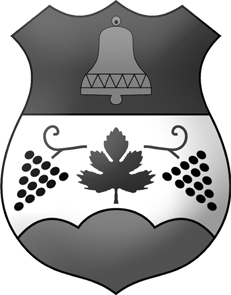                          Polgármestere 				 78/441-177    78/441-177								e-mail: polgarmester@csengod.huELŐTERJESZTÉSa képviselő-testület 2019. november 26-i üléséreTárgy: Beszámoló a lejárt határidejű határozatok végrehajtásárólA 69/2019.(VII.29.) Kt. határozatban a Képviselő-testület Rendkívüli önkormányzati támogatásra pályázat benyújtásáról döntött. A pályázat benyújtása határidőben megtörtént.A 82/2019.(IX.24.) Kt. határozatában a képviselő-testület nem fogadta el a Kiskunsági Viziközmű-Szolgáltató Kft. által készített, víz- és szennyvízágazatról készített gördülő fejlesztési tervet. A döntésről a Magyar Energetikai és Közmű-Szabályozási Hivatal értesítése a határozat egyidejű megküldésével, megtörtént.  A 83/2019.(IX.24.) Kt. határozatával a Képviselő-testület a belterület vízelvezető hálózat fejlesztése, rekonstrukciója érdekében a TOP-2.1.3-16 kódszámú pályázati felhívásra 200 millió Ft-os pályázat benyújtásáról döntött. A pályázat benyújtása határidőben megtörtént. A 84/2019.(IX.24.) számú határozatával a Bursa Hungarica Felsőoktatási Önkormányzati Ösztöndíjrendszer 2020. évi fordulójához történő csatlakozásról döntött a Képviselő-testület. A csatlakozási nyilatkozat továbbítása, az „A” és „B” típusú pályázat kiírása határidőben megtörtént.  A 85/2019.(IX.24.) Kt. határozatával elfogadta a Csengődi Helyi Választási Bizottság választás eredményéről szóló tájékoztatót. A határozat további intézkedést nem igényel.  A 87/2019(X.31.) számú határozatban a Képviselő-testület a polgármester illetményét és költségtérítését határozta meg. Az illetmény megállapításával kapcsolatos intézkedések megtörténtek.  A 94/2019.(X.31.) számú határozatban a Kedvezményezett Települések Gazdaságélénkítő Programjában való részvételre támogatási kérelem benyújtásáról döntött a képviselő-testület. A támogatási kérelem benyújtása megtörtént. A 95/2019.(X.31.) számú határozatban a BM-MLSZ Pályaépítési Program keretében pályázat benyújtásáról hozott 73/2019.(VIII.15.)Kt. határozat módosításáról  döntött a képviselő-testület. A pályázat benyújtása a módosításnak megfelelően benyújtásra került.Több lejárt határidejű határozat nem volt, az elmúlt ülés óta, halaszthatatlan önkormányzati ügyben, a  képviselő-testület nevében döntést nem hoztam.Javasolom, hogy a Képviselő-testület a fenti beszámoló megvitatása után a határozat-javaslatban foglaltak szerint döntsön. C s e n g ő d, 2019. november 22 Pivarcsi Csaba sk.    polgármesterHATÁROZAT-JAVASLATCsengőd Község Önkormányzatának Képviselő-testülete a lejárt határidejű határozatokról szóló beszámolót az előterjesztett formában és tartalommal elfogadja.Határidő:	 azonnalFelelős:  	 polgármester